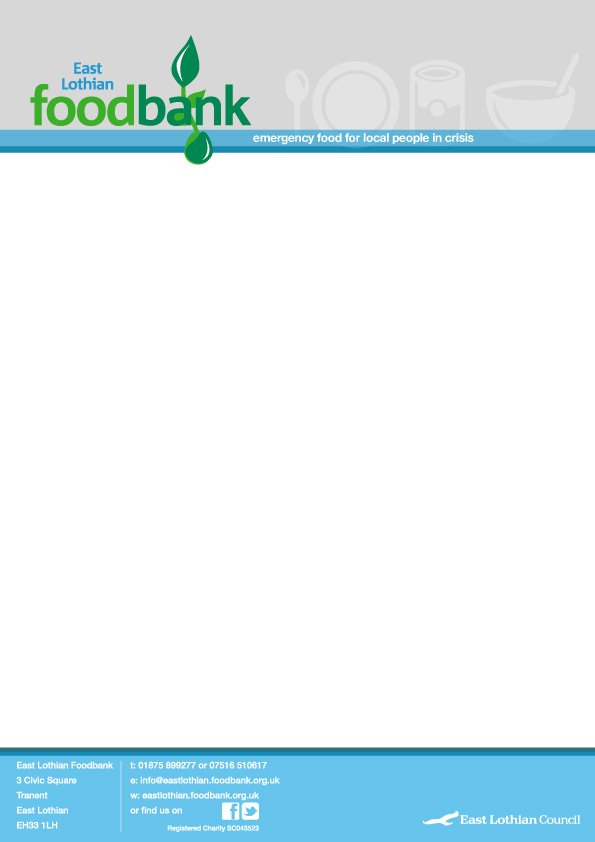 Application form Please complete all sections of this form.Please return your completed form to secretary@eastlothian.foodbank.org.uk no later than 5pm on Monday 18th November 2019.You are kindly asked not to submit your CV.If this application form is required in an alternative format, please contact East Lothian Foodbank at secretary@eastlothian.foodbank.org.uk or Liz Kilpatrick, Secretary, on 07585 633254 and we will endeavour to assist with your request.Personal details (Please complete all boxes)Education details and formal qualifications Please list the names of the educational establishments you have attended and the qualifications you have obtained. Please list the most recent first.Professional qualifications and membership of professional organisations (if appropriate) Please list any professional qualifications or membership of professional bodies.Continuous professional development and work related training Please list the most recent and appropriate to your applicationCurrent employment details If you are not in current employment, please indicate the most recent.Previous employment Please list your most recent previous employment first.Please explain any gaps in your employment (if applicable)Additional information to support your applicationPlease give brief examples of how you meet the Person Specification and Job Description and why you think you should be considered for this post. This can include examples of your voluntary work and experience. (Continue on separate sheet if necessary - mark the box with an ‘X’ to indicate additional sheets are present )When could you take up this appointment?ReferencesPlease give the details of TWO referees, one of which should be your current or most recent employer.  Please complete these details as fully as possible.DeclarationI declare that the information that I have provided on this form is true and accurate, and in particular that I have not omitted any fact which may have a bearing on my application. I understand that any subsequent contract of employment with East Lothian Food Bank will be made on the basis of the information I have provided.  Furthermore, I understand that a false declaration, which results in my appointment to East Lothian Foodbank, will render me liable to dismissal without notice.I confirm that I am entitled to work in the UK.Data Protection Act - Please note that when you sign this form it gives permission for the application form to be used for recruitment processing.  All details will be kept confidential.If submitting this form by email, please sign to confirm to acknowledge you have read and agree to this declaration.Post applied for:  East Lothian Foodbank DirectorTitle:    Mr       Mrs         Miss           Ms        Other (Please specify):Title:    Mr       Mrs         Miss           Ms        Other (Please specify):First name/s:Last name:Post code: School/College/UniversityTitle of professional qualificationDate obtainedProfessional membership detailsReference numberCourse titleDate attendedName of employer: Name of employer: Address of employer: Address of employer: Job title: Job title: Date appointed: Date left: Current/Final annual salary: Annual leave entitlement:Notice period:Reason for leaving: Brief summary of main duties and responsibilities: (Please note, the box below will expand as you type) Brief summary of main duties and responsibilities: (Please note, the box below will expand as you type) Name of employer Employment dates Job title and brief description of main duties Reason for leaving(Please note, the box below will expand as you type) Details Reference oneReference twoName: Job title:Organisation: Address: Post code:Email address: Capacity in which they know you:If shortlisted, may we approach this referee before interview?East Lothian Foodbank requires the post holder to make application to Disclosure Scotland for a Basic Disclosure upon commencing employment. 